Spicy1. A Patio is to be built in the shape of the given isosceles triangle.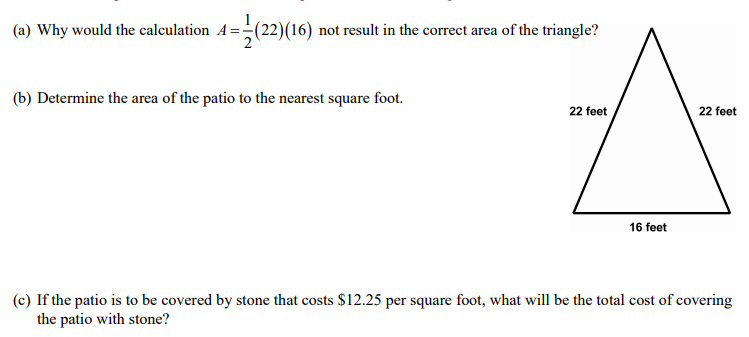 2. Parallelogram ABCD has coordinates of A(0,6), B(9,6) and C (6, -2)3.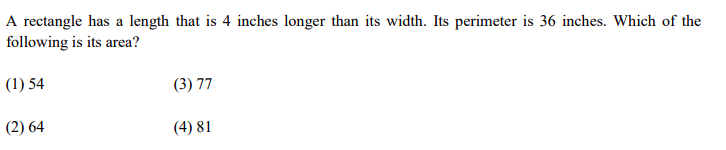 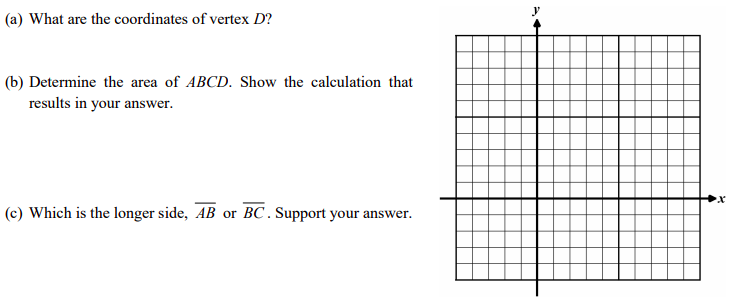 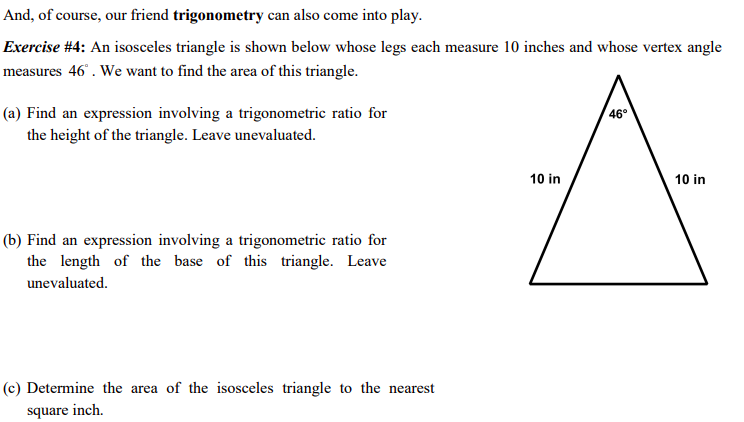 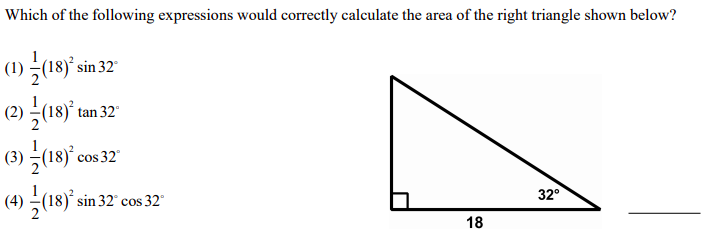 5.6.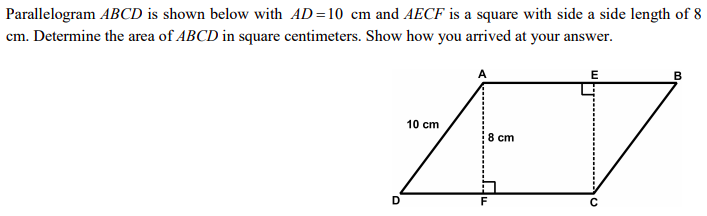 Practice: Determine the area of the following triangles A = ½ bhIdentifying the perpendicular height/altitude and base then solve for area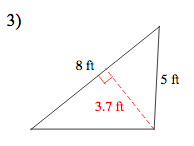 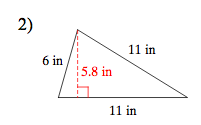 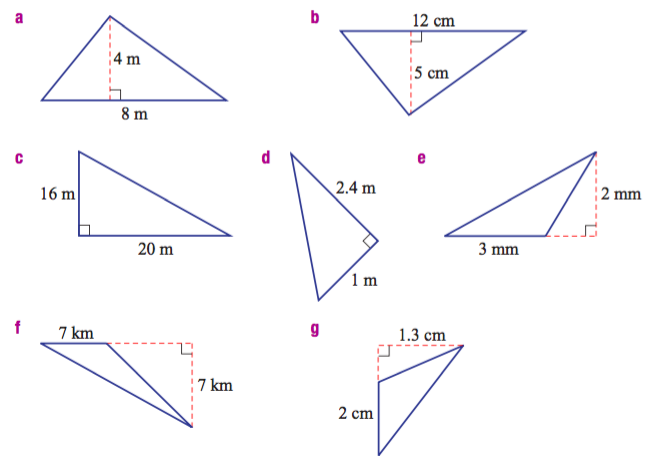 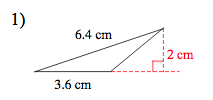 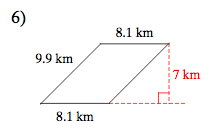 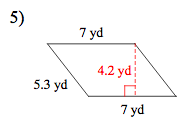 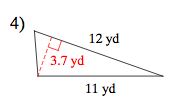 Harder skills problems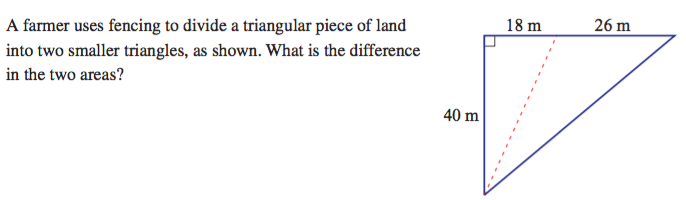 Hint: Draw in the perpendicular height by splitting the triangle in half